Formulaire de demandeversion du 25/08/2020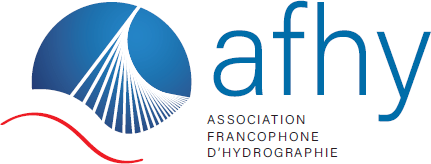 Association Francophone d’HydrographieSchéma de Certification des IndividusIdentité du demandeurNom  :Tel : Prénom :Fax :Adresse personnelle :Courriel : Pays : Date de naissance :Nationalité :EmployeurPoste occupé :Tel : Employeur actuel :Fax :Adresse :Courriel : Pays : FormationDiplôme:Délivré par :Date du diplôme : Autres qualifications : Adhésions à des organisations professionnelles Je suis membre de l’AFHy  (oui/non) :Si oui, date d’adhésion :     Je suis membre d’une autre société professionnelle (préciser) : Choix de la certification recherchée :  Choix de la certification recherchée :  Choix de la certification recherchée :  HYDRO 1 – FIG/OHI/ACI cat A/B  HYDRO 1       HYDRO 3                   HYDRO 2  - FIG/OHI/ACI cat B HYDRO 2       CARTO 2  - FIG/OHI/ACI cat B      Si ma candidature à la certification est retenue, je souhaite figurer sur la liste des personnels certifiés de l’AFHy diffusée sur le site internet de l’AFHy.       OUI                  NON  Si ma candidature à la certification est retenue, je souhaite figurer sur la liste des personnels certifiés de l’AFHy diffusée sur le site internet de l’AFHy.       OUI                  NON  Si ma candidature à la certification est retenue, je souhaite figurer sur la liste des personnels certifiés de l’AFHy diffusée sur le site internet de l’AFHy.       OUI                  NON  Pièces à fournir :  HYDRO 1 – FIG/OHI/ACI cat A/BHYDRO 2 – FIG/OHI/ACI cat BCARTO 2 – FIG/OHI/ACI cat BLe présent formulaire de demande dûment complété,Le fichier d’expérience pratique correspondant,  comprenant deux onglets (cahier d’expérience et fiche de compétences) dûment complété. La copie du diplôme stipulant le suivi de la formation homologuée correspondante.Un CVHYDRO 1HYDRO 2Le présent formulaire de demande dûment complété,Le fichier d’expérience pratique correspondant,  comprenant deux onglets (cahier d’expérience et fiche de compétences) dûment complété. Un rapport décrivant votre expérience personnelle et professionnelle ainsi que des preuves de la réalité de votre pratique professionnelle. Ce rapport doit permettre de juger de l’acquisition des différentes compétences listées dans les normes correspondantes. Voir document “Consignes_rapport” Un CVHYDRO 3Un rapport de campagne qui sera présenté en soutenance.Un CVDéclaration du candidatJe déclare que les informations transmises à l’AFHy sont exactes, et j’autorise l’AFHy à transmettre ces renseignements à la commission d’examen des candidatures, et à éventuellement contacter mon employeur pour tout complément d’informationJ’ai pris connaissance de la procédure de certification des compétences de l’AFHY et j’accepte que l’AFHy procède à l’examen de ma candidatureDans le cas où ma demande de certification été validée, j’autorise l’AFHy à inclure mon nom, mon courriel et le nom de mon employeur, dans une liste des spécialistes certifiés disponible dans la partie « public » du site internet de l’AFHy.Je dispose du droit à l’oubli, à tout moment je peux demander à ce que mes données personnelles ainsi que mon nom sur la liste partagée des spécialistes certifiés, soient effacés en adressant ma demande à secretaire@afhy.fr. L’AFHy s’engage à limiter la durée de stockage des données personnelles des candidats à quatre ans à partir du dépôt du présent formulaire de certification.  J’ai pris note que la certification est valide pour une période de trois ans, et je m’engage à adhérer au  processus de développement des compétences formalisé par un système de crédit de points.Signature :                                                                                                        Date :Dossier à envoyer à l’adresse certification@afhy.fr